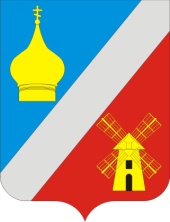 СОБРАНИЕ ДЕПУТАТОВФЕДОРОВСКОГО СЕЛЬСКОГО ПОСЕЛЕНИЯНЕКЛИНОВСКОГО РАЙОНА РОСТОВСКОЙ ОБЛАСТИР Е Ш Е Н И Е«Об утверждении схемы   одномандатных избирательных округов для проведения выборов депутатов Собрания депутатов Федоровского  сельского поселения» Принято Собранием депутатовФедоровского  сельского поселения 			      «11» декабря 2020 годаНа основании статьи 18 Федерального закона от  12 июня 2002 г. N 67-ФЗ"Об основных гарантиях избирательных прав и права на участие в референдуме граждан Российской Федерации»,  Областным законом от 12.05.2016 г. № 525-ЗС «О выборах и референдумах в Ростовской области»,  Собрание депутатов Федоровского сельского поселенияРЕШИЛО:Утвердить сроком на 10 лет схему одномандатных избирательных округов для проведения выборов депутатов Собрания депутатов Федоровского сельского поселения (приложение 1 и приложение 2).2.  Признать утратившим силу решение  Собрания депутатов Федоровского сельского поселения от 26.04.2016г. № 152 «Об утверждении схемы   одномандатных избирательных округов для проведения выборов депутатов Собрания депутатов Федоровского  сельского поселения».Опубликовать (обнародовать) схему одномандатных избирательных округов для проведения выборов депутатов Собрания депутатов Федоровского  сельского поселения в срок до 12 декабря 2020 года.Вступает в силу с момента опубликования (обнародования).Контроль за исполнением настоящего решения оставляю за собой.Председатель Собрания депутатов –глава Федоровского сельского поселения                                               С.А. Слинькос. Федоровка«11» декабря  2020 года№ 203Приложение 1 к РешениюСобрания депутатовФедоровского сельского поселенияОт 11  декабря 2020г. № 203Схемаизбирательных округов для проведения выборов депутатовСобрания депутатов Федоровского сельского поселения Федоровский  одномандатный  избирательный округ № 1                                                 _270_избирателей    		   Адрес территориальной избирательной комиссии: пер. Парковый, 1 с. Покровское, Неклиновский район, Ростовская область, 346830Центр:     х. ЧекилевГраницы: х. Малокомаровский-  	3 избирателя, 		х. Новофедоровский-	28 избирателей,                                                    х. Ульяновский-		13 избирателей, 		с. Малофедоровка-	39 избирателей, 		х. Чекилев-			108 избирателей,                          х. Оболонский-		25 избирателей,	          х. Деркачев-		1 избиратель, 	          х. Сотников-		4 избирателя,                                  х. Дейнекин-		9 избирателей,	          х. Петровский-		46 избирателей.               Федоровский  одномандатный  избирательный  округ  №  2_293_избирателя   Адрес территориальной избирательной комиссии: пер. Парковый, 1 с. Покровское, Неклиновский район, Ростовская область, 346830Центр:      с. ФедоровкаГраница:   с. Федоровка-287 избирателей;улицы:     Степная,  Мичурина,  Гагарина, Первомайская, Лермонтова  Крупской  № 41, с № 51 по № 61 (нечетн.),с № 44 по №  88 (четн.), Жукова.                     х. Офенталь – 6 избирателей;               Федоровский  одномандатный  избирательный  округ  №  3 _262_избирателя Адрес территориальной избирательной комиссии: пер. Парковый, 1 с. Покровское, Неклиновский район, Ростовская область, 346830 Центр:     с. Федоровка Границы:  с. Федоровка-262 избирателя;улицы:  Пушкина,  Чехова,  Калинина с № 1 по № 33 (нечетн.), с № 2 по № 36 (четн.), им Крупской с № 21,№24, № 27, с № 30 по № 40 (четн.), Почтовая с №  1 по № 39 (нечетн.), Ленина № 61, № 63, № 65.	                   х. Никитин – 0 избирателей;              Федоровский  одномандатный  избирательный  округ  №  4_293_избирателяАдрес территориальной избирательной комиссии: пер. Парковый, 1 с. Покровское, Неклиновский район, Ростовская область, 346830 Центр:      с. Федоровка Границы:   с. Федоровка-293 избирателя; улицы:        Ленина с № 1 по № 45 (нечетн.), № 51, 53, с № 2 по № 22 (четн.); Почтовая с № 2 по № 52 (четн.);  Семашко с № 1 по №  51, Исполкомовская с № 1 по № 39а и № 42, Крупской №3 кв. 1,2, №4,9,10,12,18..              Федоровский одномандатный  избирательный  округ №  5_ 277_избирателей  Адрес территориальной избирательной комиссии: пер. Парковый, 1 с. Покровское, Неклиновский район, Ростовская область, 346830Центр:      с. ФедоровкаГраницы:  с. Федоровка-277 избирателей;Улицы:     Набережная,  Красногвардейская,  Горького,  Куйбышева №1, с №2 по №24 (четн.); Исполкомовская с № 40 по 76 (четн.), с № 43 по № 91 (нечетн.); Семашко с № 50 по № 58 (четн.).              Федоровский  одномандатный  избирательный  округ № 6_269_избирателей Адрес территориальной избирательной комиссии: пер. Парковый, 1 с. Покровское, Неклиновский район, Ростовская область, 346830 Центр:      с. Федоровка Границы:  с. Федоровка- 269 избирателей; Улицы:      Семашко с №  55  по  №  93 (нечетн.), с № 62 по № 84 (четн.),  Почтовая  с №  45  по 85 (нечетн.),  с №56 по № 100 (четн.);Северная с № 1 по № 33,   Куйбышева  № 3,5 с № 28 по  № 52; Ленина № 34,36, Калинина с № 38 по № 52 (четн.).             Федоровский  одномандатный  избирательный  округ   №  7_280_избирателей  Адрес территориальной избирательной комиссии: пер. Парковый, 1 с. Покровское, Неклиновский район, Ростовская область, 346830Центр:    с. ФедоровкаГраницы: с. Федоровка- 280 избирателей;Улицы:       Куйбышева   №  7,9,11, с №  54  по №  68;   Дворцевого,   Кирова, Ленина с № 52 по № 66; Калинина с № 37 по 73 (нечетн.), с № 54 по № 80 (четн.).             Федоровский  одномандатный  избирательный  округ   №  8_301_избиратель Адрес территориальной избирательной комиссии: пер. Парковый, 1 с. Покровское, Неклиновский район, Ростовская область, 346830 Центр:    с. Ефремовка Границы:  с. Ефремовка- 121 избиратель.улицы: им. В.В. Овечкина, Транспортная;		х. Михайловка- 74 избирателей;		х. Атамановка-44 избиратель;                      х. Котломин – 56 избирателей;                    х. Новохрещатик- 0 избирателей. Федоровский  одномандатный  избирательный  округ   №  9_304_избирателяАдрес территориальной избирательной комиссии: пер. Парковый, 1 с. Покровское, Неклиновский район, Ростовская область, 346830Центр:    с. ЕфремовкаГраницы: с. Ефремовка-304 избирателя;улицы:  Хорошилова, Первомайская, Социалистическая с № 1 по № 75  «а» (нечетн.), с № 2 по № 36 (четн.); Мира № 40,42,44; Донская; Советская № 25,32,34,36;Садовая № 20,22,24.              Федоровский  одномандатный  избирательный  округ   №  10_293_избирателя Адрес территориальной избирательной комиссии: пер. Парковый, 1 с. Покровское, Неклиновский район, Ростовская область, 346830 Центр:    с. Ефремовка Границы: с. Ефремовка-293 избирателя: улицы:      Дружбы, Садовая  с  № 3по № 23(нечетн.) с №4 по №16 (четн.); Советская с № 3 по № 24 и № 26,№28, Мира с № 2 по № 39, Октябрьская, Заречная, Молодежная.     Приложение 2к решению Собрания депутатов Федоровского сельского поселения
№  203  от    11.12.2020  годаГрафическое изображение  схемы одномандатных избирательных округов для проведения выборов депутатов Собрания депутатов Федоровского сельского поселения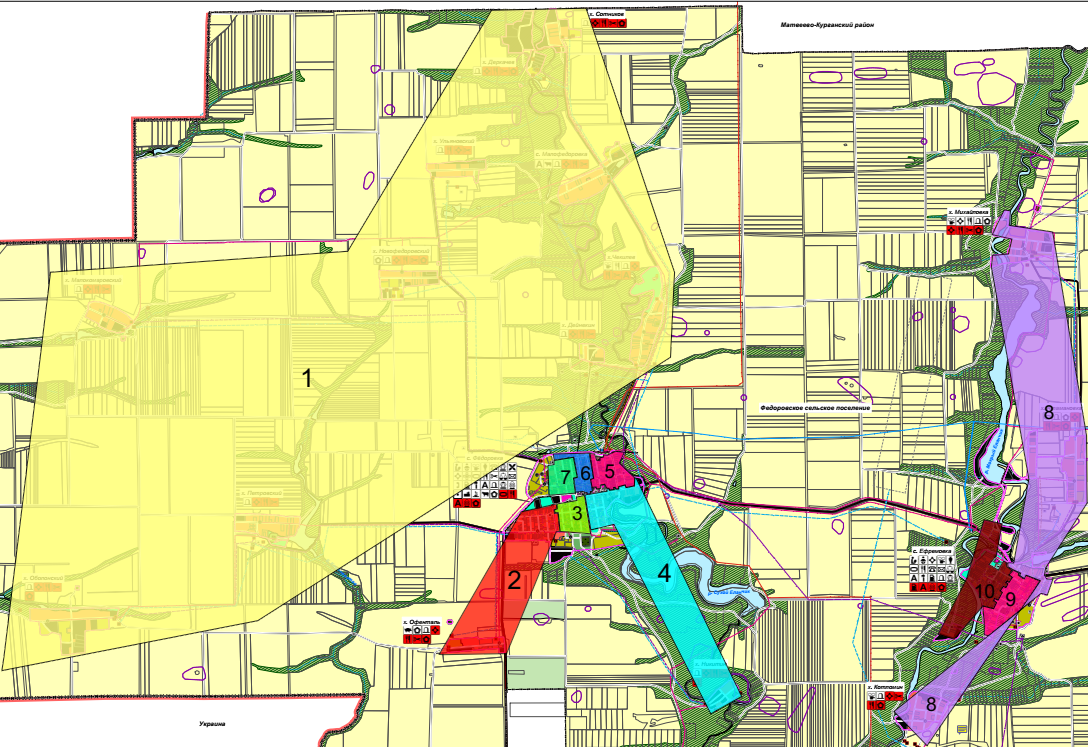 Федоровское сельское поселение избирательный округ № 1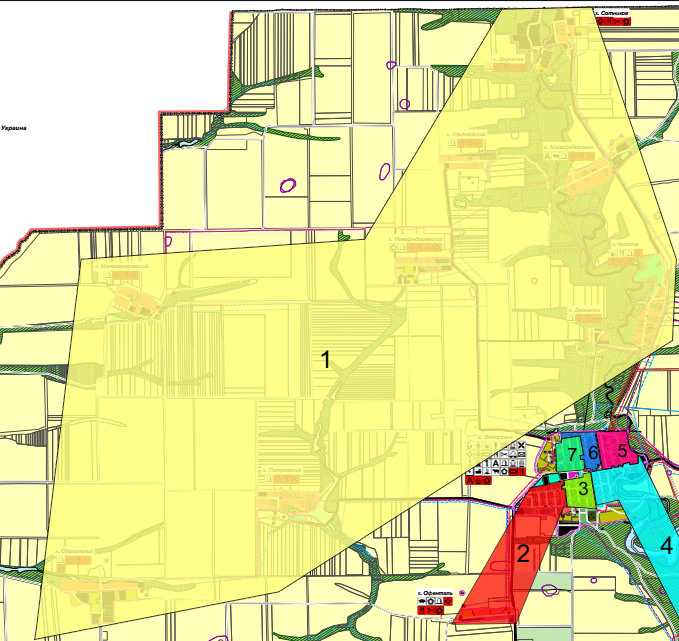 Федоровское сельское поселение избирательный округ № 2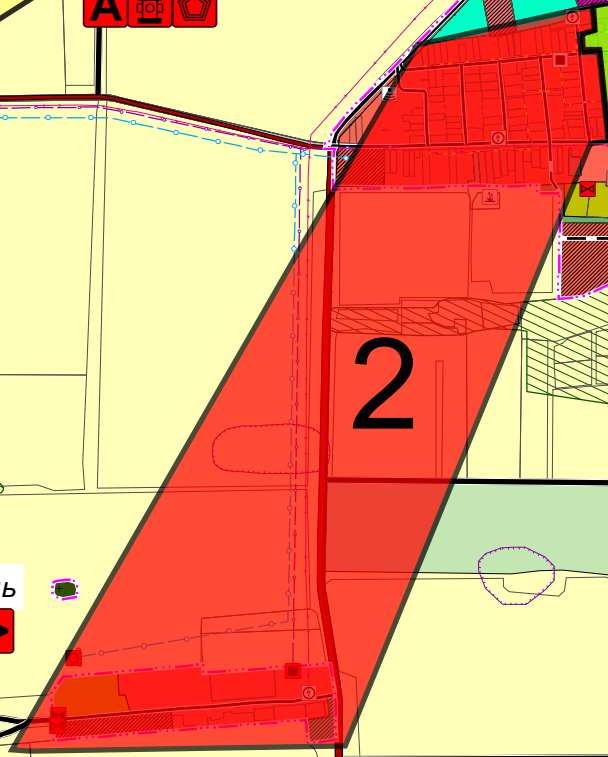 Федоровское сельское поселение избирательный округ № 3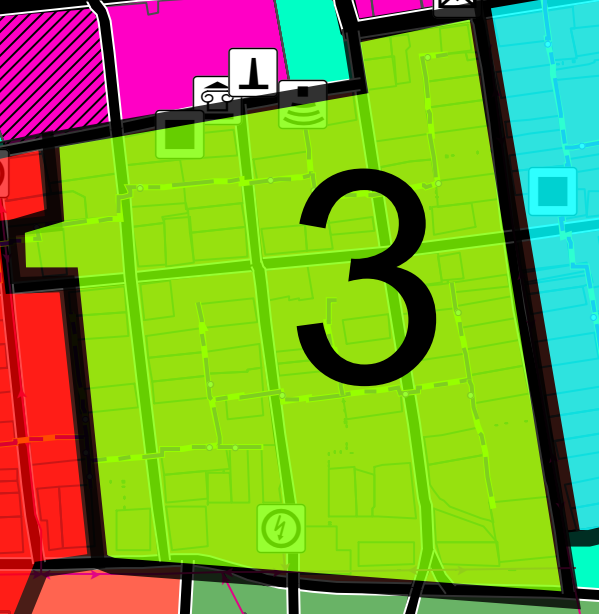 Федоровское сельское поселение избирательный округ № 4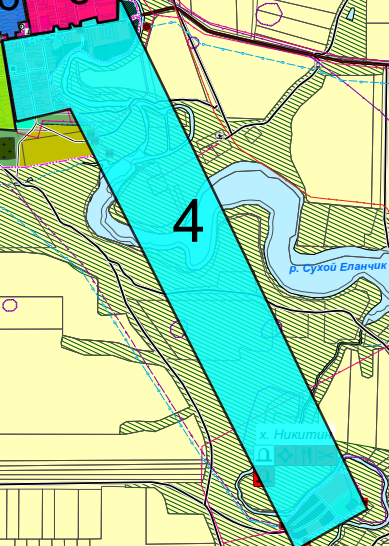 Федоровское сельское поселение избирательный округ № 5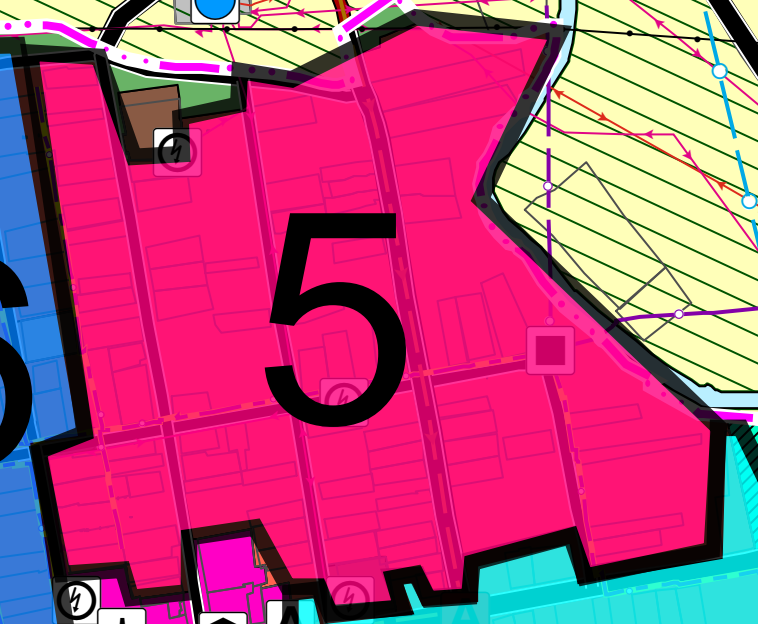 Федоровское сельское поселение избирательный округ № 6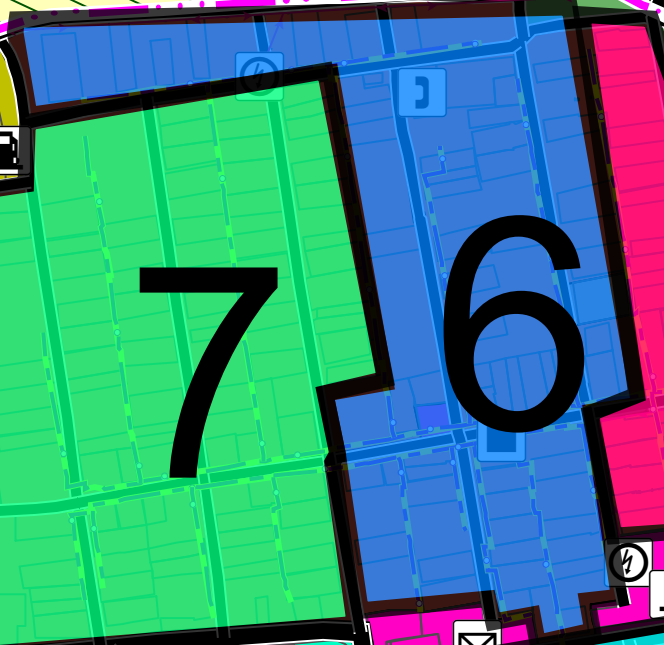 Федоровское сельское поселение избирательный округ № 7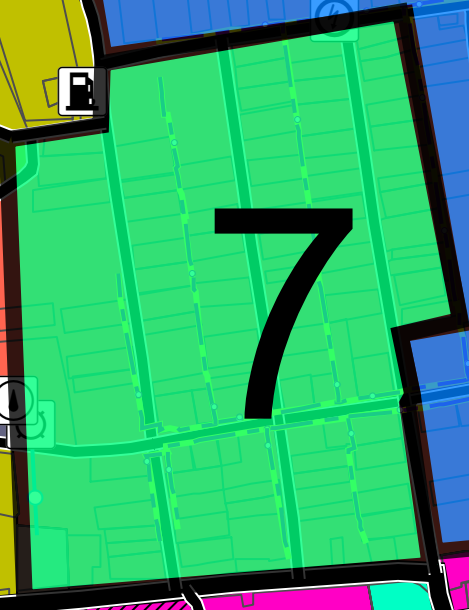 Федоровское сельское поселение избирательный округ № 8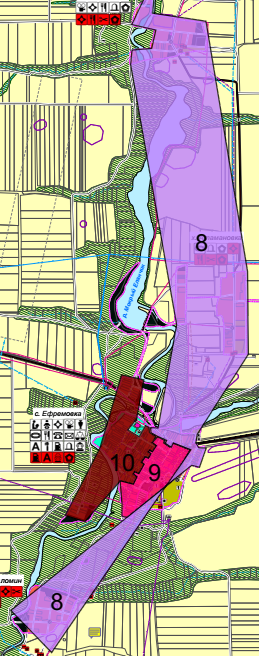 Федоровское сельское поселение избирательный округ № 9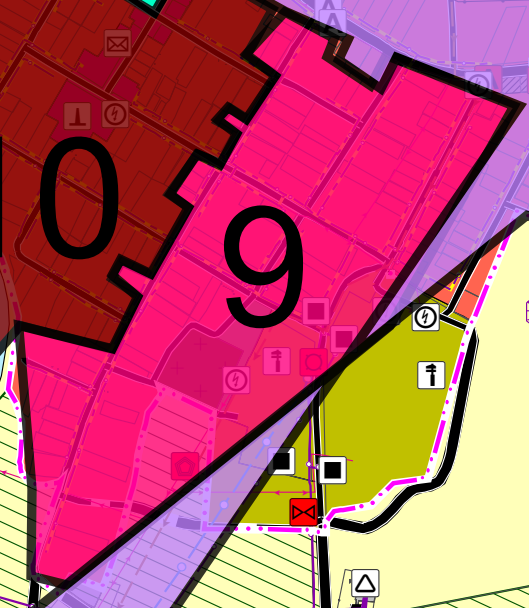 Федоровское сельское поселение избирательный округ № 10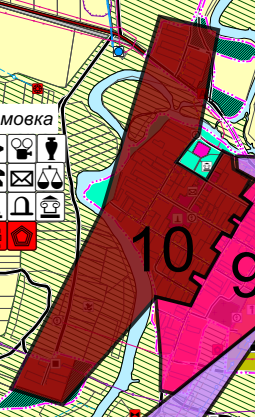 